

ISSN: 2317-1634DECLARAÇÃO DE TRANSFERÊNCIA DE DIREITOS AUTORAIS            A autora abaixo assinado do manuscrito intitulado “A ATIVIDADE FÍSICA VOLUNTÁRIA E A NEUROGÊNESE HIPOCAMPAL ADULTA – UMA REVISÃO DE LITERATURA” transfere os direitos autorais do presente artigo à Revista Brasileira de Atividade Física e Saúde.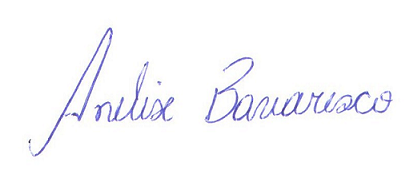 __________________________________Anelise Bavaresco
Florianópolis, SC, 31 de maio de 2015.